                                    Royal University of Bhutan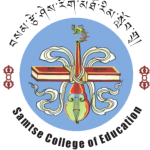                                    Samtse College of Education                                               Application Form1. Name of the Programme applying for: PgDCCP/ 4-year MACCP/ 2-year MACCP2. Full Name: ……………………………. 		3.Gender: …………………………..4. Date of Birth: …………………….		5. Citizenship ID Number:………………5. Present academic qualification:…………………………………………………6. Name of the institute from which you completed the above programme:7. Year in which you completed your PgDGC/PGDE/PGCE/B.Ed: Bachelors Degree/others:8. Permanent addressa.Village:			   b.Gewog:			  c.Dzongkhag/Thromde:9. Contact  details:Telephone(office):			Residence:			Fax:Mobile Number:			Email:The completed application form along with other required documents should be emailed latest by Tuesday 2nd December, 2018 to Mr. Wangchuk Dorji at wdorji.sce@rub.edu.bt with a copy to Dr. Karma Utha at kutha.sce@rub.edu.bt